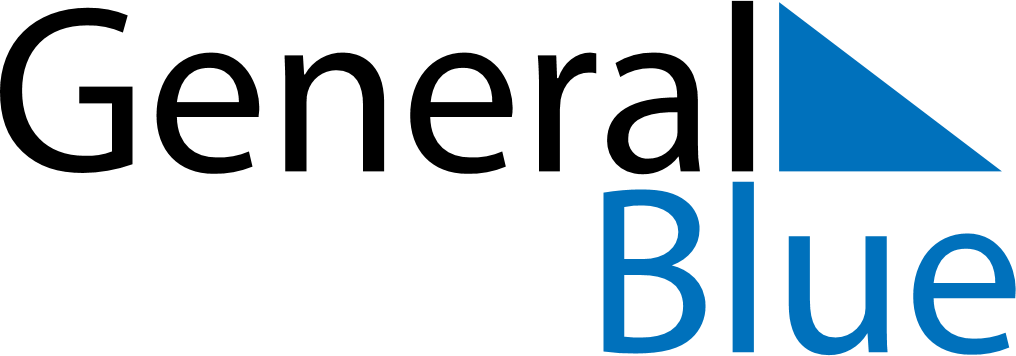 March 2022March 2022March 2022March 2022March 2022March 2022Saint BarthelemySaint BarthelemySaint BarthelemySaint BarthelemySaint BarthelemySaint BarthelemyMondayTuesdayWednesdayThursdayFridaySaturdaySunday123456Ash Wednesday789101112131415161718192021222324252627Laetare Sunday28293031NOTES